СТЕРЛИТАМАКСКИЙ ФИЛИАЛ
ФЕДЕРАЛЬНОГО ГОСУДАРСТВЕННОГО БЮДЖЕТНОГО ОБРАЗОВАТЕЛЬНОГО
УЧРЕЖДЕНИЯ ВЫСШЕГО ОБРАЗОВАНИЯ
«БАШКИРСКИЙ ГОСУДАРСТВЕННЫЙ УНИВЕРСИТЕТ»
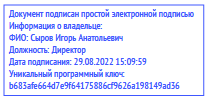 Оценочные материалы по практике
НаправлениеПрограммаФорма обученияРазработчик (составитель)Стерлитамак 20221. Перечень компетенций с указанием этапов их формирования и описание показателей и критериев оценивания компетенций на различных этапах их формирования, описание шкал оценивания	Выпускник, освоивший программу высшего образования, в результате прохождения практики, должен обладать компетенциями, соответствующими виду (видам) профессиональной деятельности, на который (которые) ориентирована программа:
Показатели оценивания результатов обучения в ходе прохождения практики

Критерии оценивания результатов обучения в ходе прохождения практики

	Критерии оценивания результатов обучения в ходе прохождения практики:
	2 балла – результаты достигнуты полностью;
	1 балл – результаты достигнуты не в полной мере;
	0 баллов – результаты не достигнуты.
Шкала оценивания уровня сформированности компетенций в результате прохождения практики
	Оценка «отлично» выставляется, если компетенции освоены в полной мере и суммарное количество баллов попадает в интервал: 16-20;
	Оценка «хорошо» выставляется, если компетенции вполне освоены и суммарное количество баллов попадает в интервал: 11-15;
	Оценка «удовлетворительно» выставляется, если компетенции освоены и суммарное количество баллов попадает в интервал: 6-10;
	Оценка «неудовлетворительно» выставляется, если компетенции не освоены и суммарное количество баллов попадает в интервал: 0-5.2. Контрольные задания или иные материалы, необходимые для оценки знаний, умений, навыков и (или) опыта деятельности, характеризующих этапы формирования компетенций в процессе освоения образовательной программыПримерный перечень практических заданий в период прохождения практики

1.	Составить библиографический список по теме магистерской диссертации, оформить его по требованиям ГОСТа.
2.	Составить план диссертационной работы на основе теоретического анализа научной литературы, согласовать с научным руководителем; начать сбор теоретического материала.
3.	Осуществить подготовку к констатирующему эксперименту: определить экспериментальную базу, выборку исследования (экспериментальную и контрольную группы); подобрать диагностические методы и методики исследования в зависимости от цели, задач, объекта, предмета исследования.
4.	Осуществить сбор материала для доклада на научной конференции.
5.	Подготовить отчет по результатам НИР за текущий год, письменно оформить и защитить.
3. Методические материалы, определяющие процедуры оценивания знаний, умений, навыков и (или) опыта деятельности, характеризующих этапы формирования компетенций
Перевод уровня освоения компетенций в академическую оценку
ФакультетПедагогики и психологииКафедраПсихолого-педагогического образованиявид практикиУчебнаятип практикиУчебная практика, научно-исследовательская работаспособ проведенияСтационарная37.04.01Психологиякоднаименование направленияКлиническая психологияОчно-заочнаякандидат педагогических наук, доцентУсманова С. Г.ученая степень, должность, ФИОФормируемая компетенция (с указанием кода)Код и наименование индикатора достижения компетенцииПК-3. Способен консультировать население по проблемам психологического здоровья, разрабатывать и реализовывать совместно с другими специалистами программы профилактической и психокоррекционной работы, направленных на улучшение состояния и динамики психологического здоровья населенияПК-3.1. Знать основные направления консультирования по проблемам психологического здоровья, направленных на улучшение состояния и динамики психологического здоровья населенияПК-3. Способен консультировать население по проблемам психологического здоровья, разрабатывать и реализовывать совместно с другими специалистами программы профилактической и психокоррекционной работы, направленных на улучшение состояния и динамики психологического здоровья населенияПК-3.2. Уметь разрабатывать и реализовывать совместно с другими специалистами программы профилактической и психокоррекционной работыПК-3. Способен консультировать население по проблемам психологического здоровья, разрабатывать и реализовывать совместно с другими специалистами программы профилактической и психокоррекционной работы, направленных на улучшение состояния и динамики психологического здоровья населенияПК-3.3. Владеть навыками консультирования по проблемам психологического здоровья, направленных на улучшение состояния и динамики психологического здоровья населенияОПК-1. Способен организовывать научное исследование в сфере профессиональной деятельности на основе современной методологииОПК-1.1. Знать научные аспекты организации исследования в сфере профессиональной деятельности на основе современной методологииОПК-1. Способен организовывать научное исследование в сфере профессиональной деятельности на основе современной методологииОПК-1.2. Уметь организовывать научное исследование в сфере профессиональной деятельности на основе современной методологииОПК-1. Способен организовывать научное исследование в сфере профессиональной деятельности на основе современной методологииОПК-1.3. Владеть  навыками организации научного исследования № п/пПоказатель оцениванияОцениваемые компетенцииИндикаторы достижения компетенций1Демонстрируется способность сбора, анализа и обработки данных, необходимых для выполнения задания на практикуОПК-1 способен осуществлять сбор, анализ и обработку данных, используя  теоретико-методологические основы организации научного психологического исследования 2Демонстрируется понимание теоретического материала, необходимого для выполнения задания на практикуОПК-1применяет современные
принципы, нормы, теоретико-методологические основы организации научного психологического исследования 3Демонстрируется владение культурой общения с аудиториейОПК-1, ПК-3владеет культурой общения в процессе психопрофилактической работы с населением, в ходе консультирования4Демонстрируется способность самостоятельно формулировать выводыОПК-1, ПК-3способность самостоятельно формулировать выводы по результатам демонстрирует5Демонстрируется соответствие нормам и правилам оформленияПК-3соответствие нормам и правилам оформления демонстрируется6Демонстрируется готовность к практической деятельности, решению профессиональных задачОПК-1, ПК-3готовность к практической деятельности, решению профессиональных задач демонстрирует7Полно и системно рассматриваются пути и методы выполнения поставленного заданияОПК-1, ПК-3пути и методы выполнения поставленного задания по психопрофилактической работе среди населения, по консультированию клиентов рассматриваются полно и системно8Демонстрируются навыки публичных выступленийОПК-1, ПК-3имеет навыки публичного выступления, использует методологические основы исследования9Даются квалифицированные ответы на вопросыОПК-1, ПК-3дает квалифицированные ответы на вопросы по профессиональной деятельности10Представляются качественные презентации материалов работы в ходе защитыПК-3представлены качественные материалы в ходе защиты по результатам консультирования№ п/пПоказатель оцениванияУровень результатов обученияУровень результатов обученияУровень результатов обучения№ п/пПоказатель оценивания0121Демонстрируется способность сбора, анализа и обработки данных, необходимых для выполнения задания на практикуотсутствует способность сбора, анализа и обработки данных, необходимых для выполнения задания на практикуспособность сбора, анализа и обработки данных, необходимых для выполнения задания на практику демонстрируется частичноспособность сбора, анализа и обработки данных, необходимых для выполнения задания на практику демонстрируется в полной мере2Демонстрируется понимание теоретического материала, необходимого для выполнения задания на практикуне демонстрирует понимание теоретического материала, необходимого для выполнения задания на практикучастично демонстрирует понимание теоретического материала, необходимого для выполнения задания на практикухорошо демонстрирует понимание теоретического материала, необходимого для выполнения задания на практику3Демонстрируется владение культурой общения с аудиториейотсутствуют навыки демонстрирования владение культурой общения с аудиторией частично демонстрируются владение культурой общения с аудиторией демонстрируется владение культурой общения с аудиторией4Демонстрируется способность самостоятельно формулировать выводывыводы самостоятельно не формулируются выводы формулируются самостоятельно, но необоснованно выводы формулируются самостоятельно и обоснованно5Демонстрируется соответствие нормам и правилам оформлениянаучный доклад выполнен и оформлен не в соответствии с нормами и правилами	 научный доклад выполнен в соответствии с нормами, однако в оформлении имеются погрешности	 демонстрируется полное соответствие научного доклада нормам и правилам выполнения и оформления6Демонстрируется готовность к практической деятельности, решению профессиональных задачотсутствует готовность к практической деятельности, решению профессиональных задач	 частично демонстрируется готовность к практической деятельности и решению профессиональных задач	 демонстрирует полную готовность к практической деятельности и решению профессиональных задач7Полно и системно рассматриваются пути и методы выполнения поставленного заданияотсутствует анализ путей и методов выполнения поставленного задания		 пути и методы  выполнения поставленного задания анализируются частичнопути и методы  выполнения поставленного задания анализируются полно и системно8Демонстрируются навыки публичных выступленийотсутствуют навыки публичных выступлений частично демонстрируются навыки публичных выступлений демонстрируются хорошие навыки публичных выступлений9Даются квалифицированные ответы на вопросыотсутствуют ответы на вопросы	 ответы на вопросы поверхностные	 на вопросы даются четкие, полные, осознанные ответы10Представляются качественные презентации материалов работы в ходе защитыпрезентации материалов работы в ходе защиты не представлены	 презентации материалов работы в ходе защиты представлены с погрешностями	 в ходе защиты представлены качественные презентации материалов работыАкадемическая оценкаБаллыОписание показателей академической оценкиОтлично16-20Обучающийся в установленные сроки представил отчетную документацию по итогам прохождения практики, технически грамотно оформленную и четко структурированную, качественно оформленную с наличием информационного материала, индивидуальное задание выполнено верно, даны ясные выводы, подкрепленные теорией, защита отчета проведена с использованием мультимедийных средств, на заданные вопросы обучающихся представил четкие и полные ответыХорошо11-15Обучающийся в установленные сроки представил отчетную документацию по итогам прохождения практики, технически грамотно оформленную и структурированную, оформленную с наличием информационного материала, индивидуальное задание выполнено верно, даны четкие выводы, подкрепленные теорией, однако отмечены погрешности в отчете, скорректированные при защите, индивидуальное задание выполнено верно, даны выводы, неподкрепленные теорией, защита отчета проведена с использованием мультимедийных средств, на заданные вопросы обучающихся представил полные ответы, однако отмечены погрешности в ответе, скорректированные при собеседованииУдовлетворительно6-10Обучающийся в установленные сроки представил отчетную документацию по итогам прохождения практики, технически грамотно оформленную и структурированную, качественно оформленную без информационного материала, индивидуальное задание выполнено не до конца, выводы приведены с ошибками, не подкрепленные теорией, защита отчета проведена без использования мультимедийных средств, на заданные вопросы обучающихся представил не полные ответыНеудовлетворительно0-5Обучающийся не представил отчетную документацию, индивидуальное задание не выполнено, аналитические выводы приведены с ошибками, не подкрепленные теорией, защита отчета не проведена, на заданные вопросы обучающихся не представил ответы